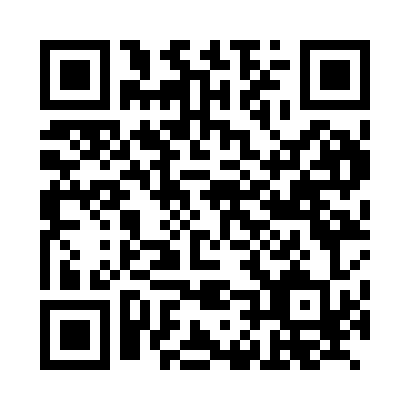 Prayer times for Arzla, GermanyWed 1 May 2024 - Fri 31 May 2024High Latitude Method: Angle Based RulePrayer Calculation Method: Muslim World LeagueAsar Calculation Method: ShafiPrayer times provided by https://www.salahtimes.comDateDayFajrSunriseDhuhrAsrMaghribIsha1Wed3:465:561:125:128:2910:302Thu3:445:551:125:138:3110:333Fri3:415:531:125:138:3210:354Sat3:385:521:125:148:3310:385Sun3:365:501:125:148:3510:406Mon3:335:481:125:158:3610:427Tue3:305:471:125:158:3810:458Wed3:285:451:125:168:3910:479Thu3:255:441:125:168:4010:5010Fri3:225:431:125:178:4210:5211Sat3:205:411:125:178:4310:5412Sun3:175:401:125:188:4410:5713Mon3:145:381:125:188:4610:5914Tue3:115:371:125:198:4711:0215Wed3:095:361:125:198:4811:0416Thu3:065:351:125:208:5011:0717Fri3:035:331:125:208:5111:0918Sat3:015:321:125:218:5211:1219Sun2:585:311:125:218:5311:1420Mon2:555:301:125:228:5511:1721Tue2:555:291:125:228:5611:1922Wed2:555:281:125:228:5711:2223Thu2:545:271:125:238:5811:2224Fri2:545:261:125:238:5911:2325Sat2:545:251:125:249:0011:2326Sun2:535:241:135:249:0211:2427Mon2:535:231:135:259:0311:2428Tue2:535:221:135:259:0411:2529Wed2:525:221:135:259:0511:2530Thu2:525:211:135:269:0611:2631Fri2:525:201:135:269:0711:26